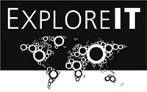 IT University Travel ReportDear Student, this is a template – the aim is to inspire other students who may wish to follow in your footsteps. You are free to give your report the shape you want and to go beyond the questions. You are also very welcome to include pictures and contact information – but you need not. Note that by filling in and sending the report you automatically consent to publishing it on ITU student.Host university:Study Programme at IT University: Exchange agreement or Free mover: Courses studied abroad:Period studying abroad: semester (autumn/spring)	_____year  	__If you wish to give advice to other students regarding your travels, please state your contact info here: _____________________________________________________________________________Your stay abroadWhat was it like to study at the university (including choice of courses, academic level, social life at campus)?What was your initial motivation for going abroad and did your stay meet your expectations?Please describe what you got out of your stay, both personally and academically, and how do you expect it to contribute to your further studies?Arranging your stayPlease give a short description of the process of arranging your stay:What resources did you find helpful in planning your stay and which people did you use (if any)?How did you arrange practicalities such as accommodation?Expenses and FinancingPlease comment on expenses connected to your stay abroadDid you apply for scholarships and would you recommend any ones in particular?Recommendations for other students: